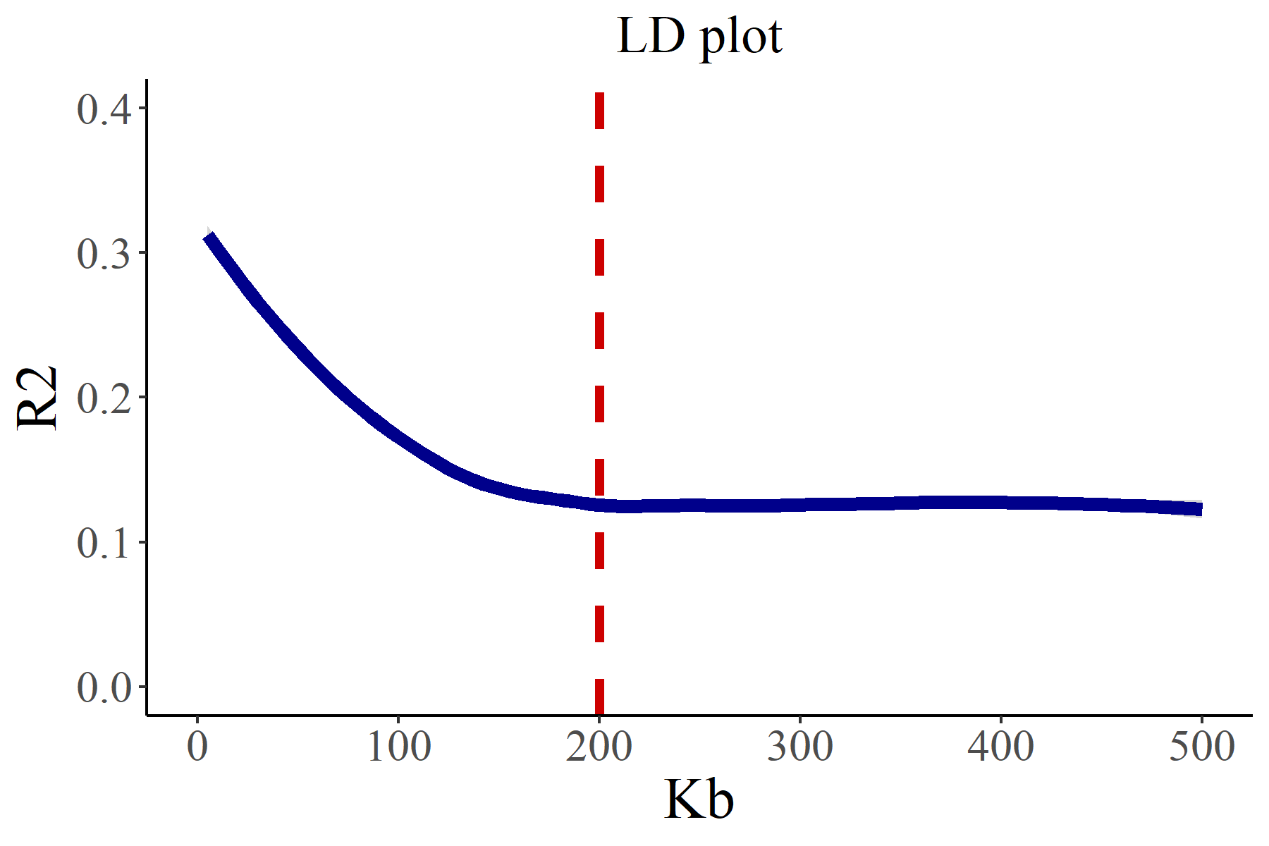 Figure S1. The linkage disequilibrium (LD) decay of the population. The x-axis and y-axis were distance between adjacent SNP and their average square of correlation coefficient (r2). 200 kb was chosen as the LD decay distance (dark red dotted line).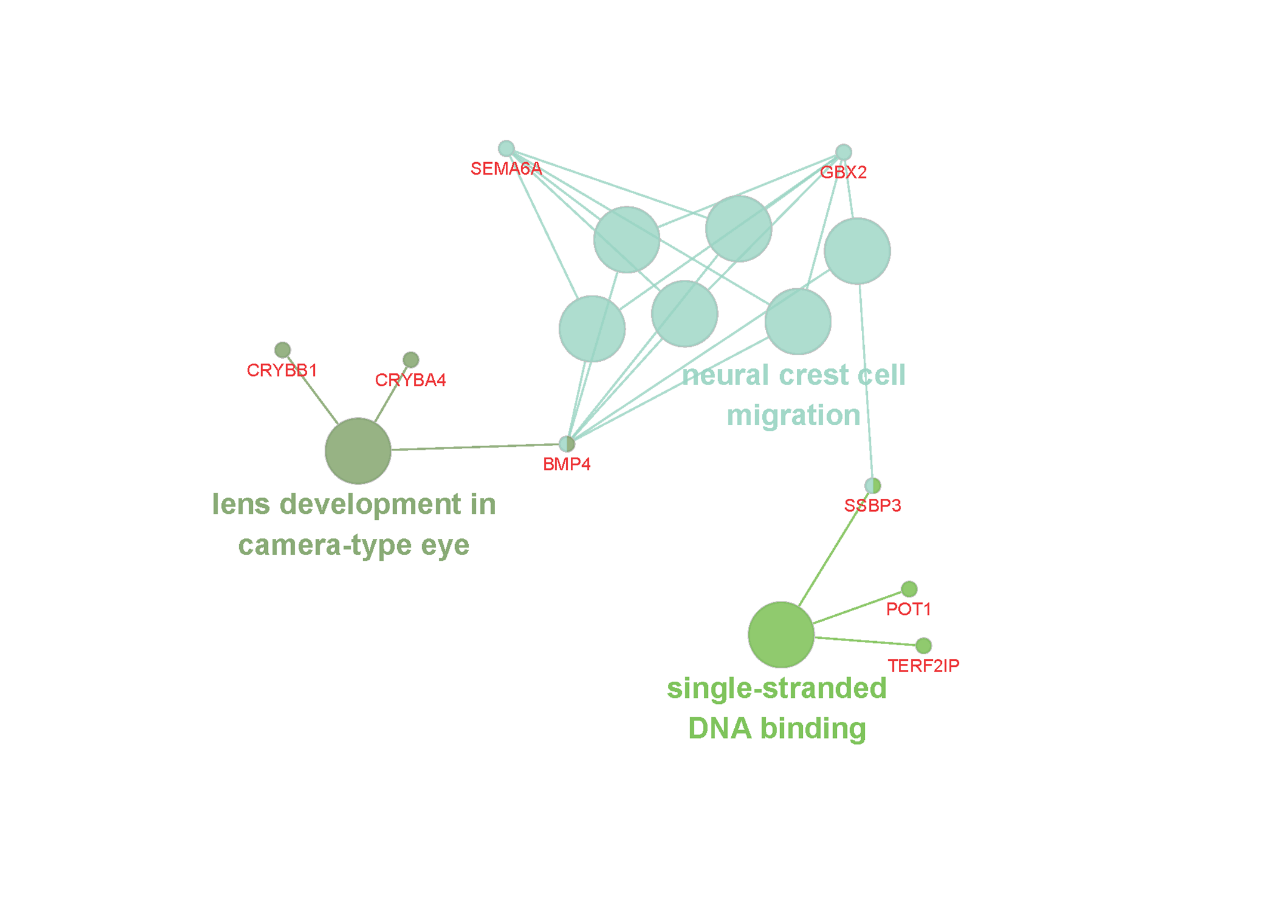 Figure S2. The GO-and-KEGG-based network analysis of candidate genes of GESS on success traits using ClueGO application in Cytoscape. Main terms and pathways with Benjamini-Hochberg-corrected P-value < 0.05 and genes who shared between terms and pathways were shown.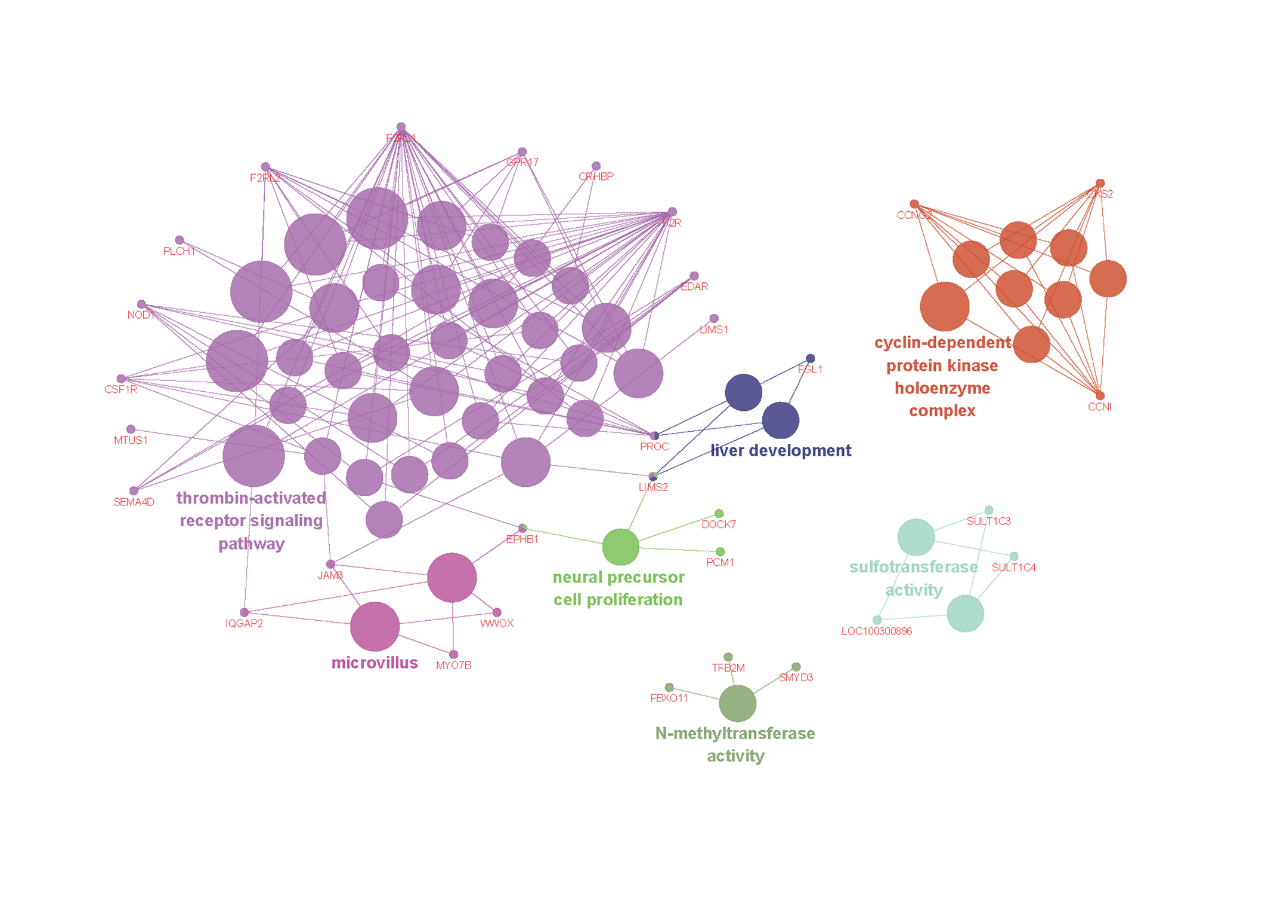 Figure S3. The GO-and-KEGG-based network analysis of candidate genes of GESS on calving traits using ClueGO application in Cytoscape. Main terms and pathways with Benjamini-Hochberg-corrected P-value < 0.05 and genes who shared between terms and pathways were shown.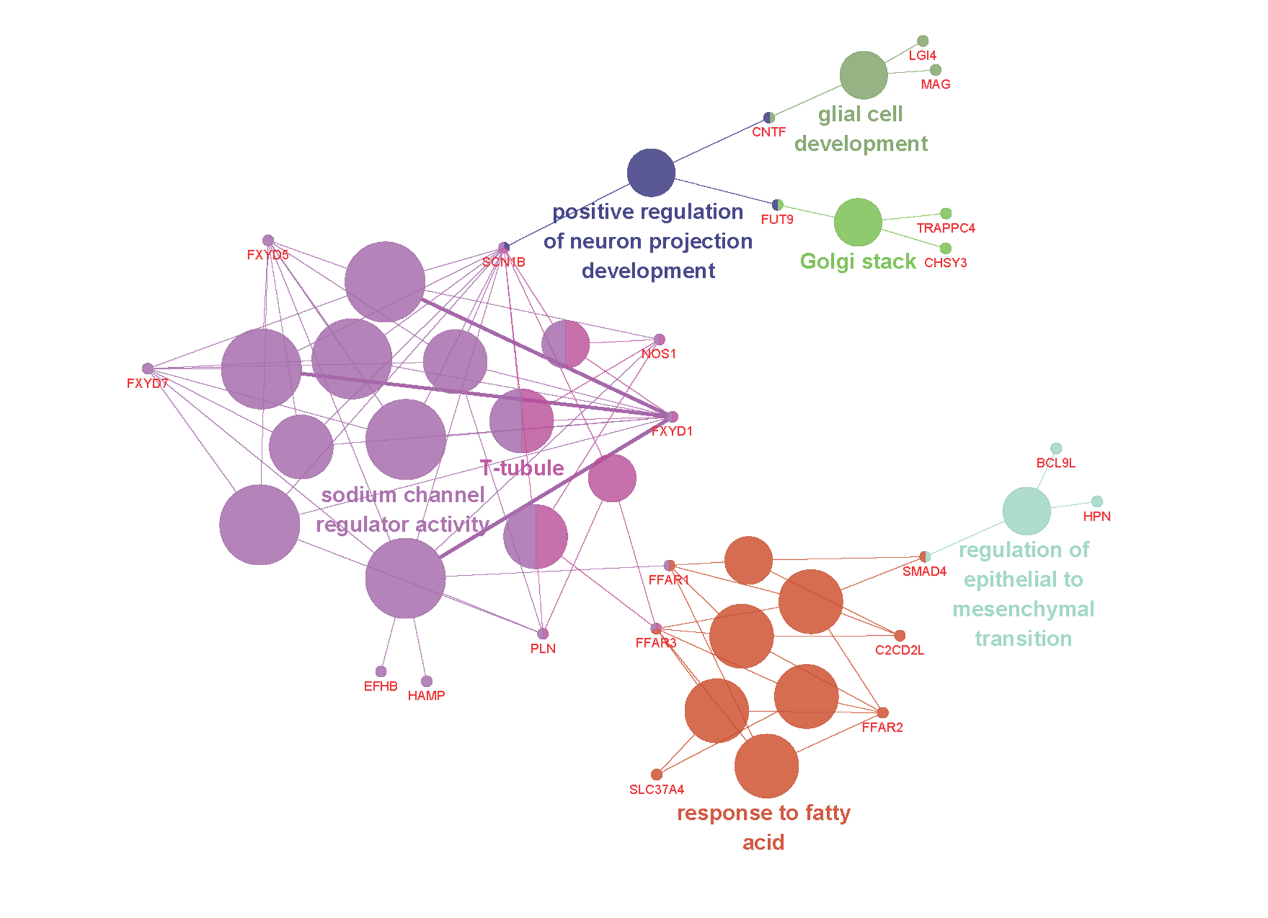 Figure S4. The GO-and-KEGG-based network analysis of candidate genes of GED on success traits using ClueGO application in Cytoscape. Main terms and pathways with Benjamini-Hochberg-corrected P-value < 0.05 and genes who shared between terms and pathways were shown.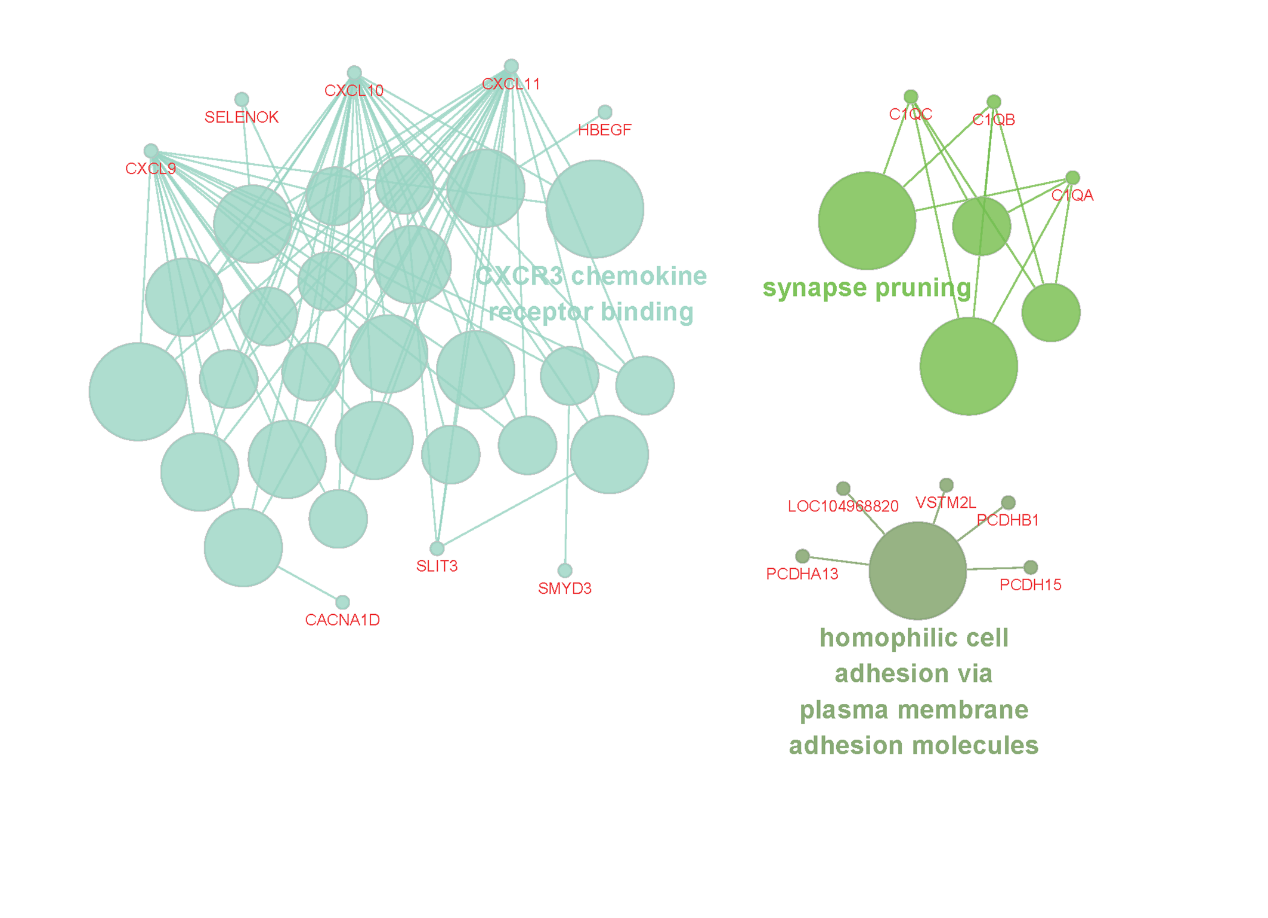 Figure S5. The GO-and-KEGG-based network analysis of candidate genes of GED on calving traits using ClueGO application in Cytoscape. Main terms and pathways with Benjamini-Hochberg-corrected P-value < 0.05 and genes who shared between terms and pathways were shown.